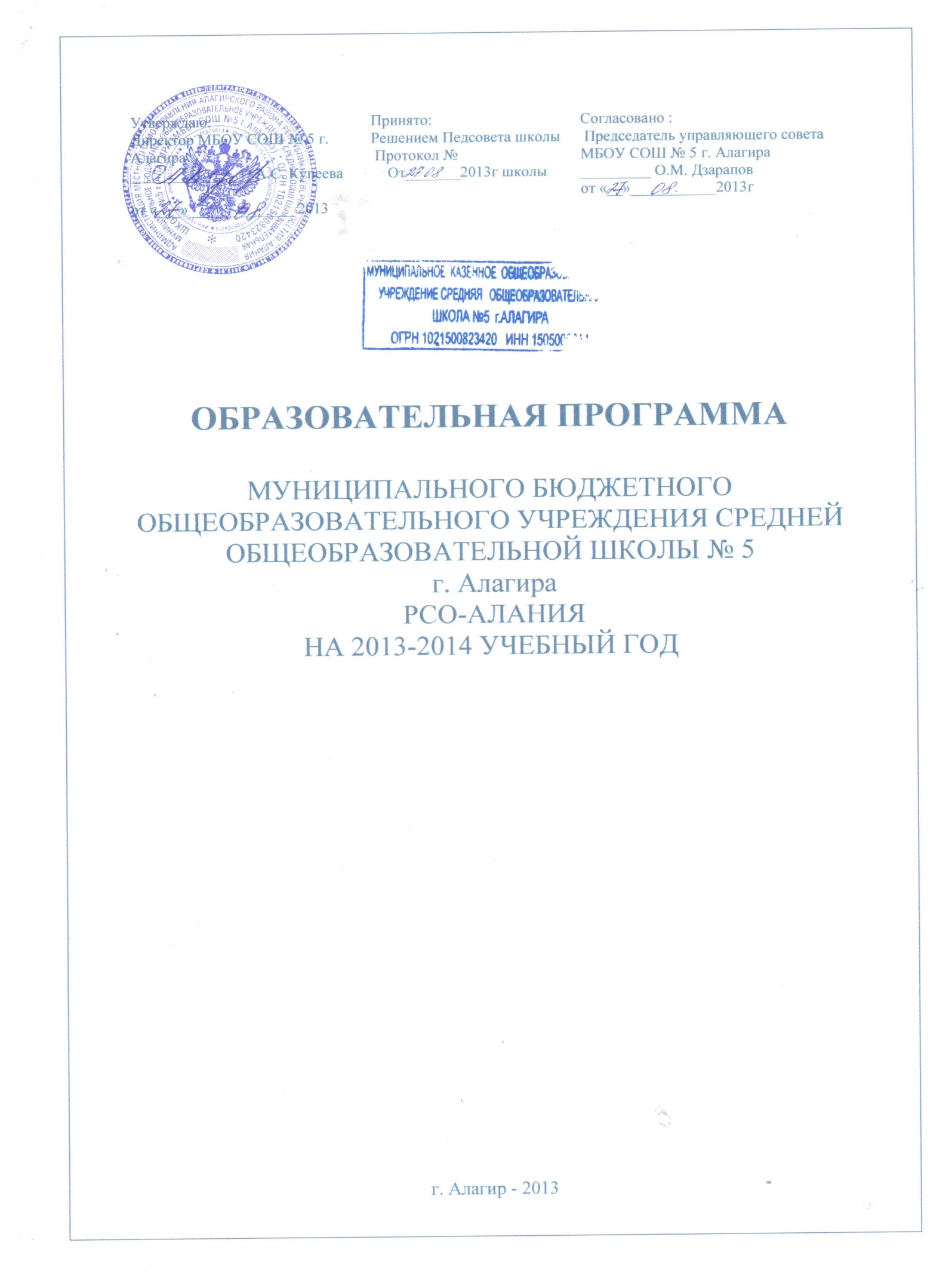 	Образовательная программа МБОУ СОШ № 5 г. Алагирана 2013 -2014 учебный годI ВведениеОбразовательная программа является нормативно-управленческим документом государственногобюджетного образовательного учреждения средней общеобразовательной школы №5 г.Алагира, характеризует специфику содержания образования и особенностиучебно-воспитательного процесса.Программа разработана в соответствии с Законом «Об образовании РФ», нормативнымидокументами по образованию, методическими рекомендациями по разработке образовательныхпрограмм образовательных учреждений, Уставом МБОУ СОШ №5 г.Алагира.Пояснительная запискаМБОУ СОШ №5 г.Алагира является общеобразовательным учреждением начального общего, основного общего, среднего (полного) общего образования. Образовательная программа школы представляет собой документ, который определяет содержание образования в школе и технологии его реализации. Разработана программа на основе нормативных документов:Конституция РФЗакон РФ «Об образовании»;Закон «Об образовании в РСО-Алания»;«Типовое положение об общеобразовательном учреждении», утверждено постановлением Правительства РФ от 19.03.01 № 196;«Федеральный компонент государственного стандарта общего образования», утверждён приказом Минобразования России от 5 марта 2004 года № 1089«Федеральный базисный учебный план общего образования», утверждён приказом Минобразования России от 9 марта 2004 года № 1312 Приказ Министерства образования и науки РФ от 06 октября 2009 г. 	 №373 « Об утверждении и введении в действие федерального государственного образовательного стандарта  начального общего образования»Конвенция о правах ребенкаФедеральная программа развития образования в Российской Федерации;Устав школыЛокальные акты к Уставу школы.Национальная образовательная инициатива «Наша новая школа»Образовательная программапредставляет собой совокупность образовательных программ разного уровня обучения (начального общего, основного общего и среднего (полного) общего образования) и соответствующих им образовательных технологий, определяющих содержание образования и направленных на достижение прогнозируемого результата деятельности школы. Каждая последующая программа базируется на предыдущем. Назначение программыОсновываясь на достигнутых результатах и традициях школы, учитывая тенденции развития образования в России и мировой практике, социально-политическую и культурную ситуацию в стране, были сформулированы  цели, задачи и приоритетные направления образовательной программы школы. Цель: реализация прав граждан на получение общедоступного и бесплатного начального общего, основного общего, среднего общего образования в пределах федеральных государственных образовательных стандартов посредством предоставления образовательных услуг;создание благоприятных условий для разностороннего развития личности, в том числе путем удовлетворения потребностей обучающихся в самообразовании и получении дополнительного образования;формирование общей культуры личности обучающихся на основе усвоения обязательного минимума содержания общеобразовательных программ, адаптация обучающихся к жизни в обществе;воспитание гражданственности, трудолюбия, уважения к правам и свободам человека, любви к окружающей природе, Родине, семье;создание основы для осознанного выбора профессии и последующего освоения профессиональных образовательных программ;достижение обучающимися высокого уровня интеллектуального, физического и эстетического развития, формирование здорового образа жизни.Актуальность программы   Модернизация и инновационное развитие – единственный путь, который позволит России стать конкурентным обществом в мире XXI века, обеспечить достойную жизнь всем нашим гражданам. В условиях решения этих стратегических задач важнейшими качествами личности становятся инициативность, способность творчески мыслить и находить нестандартные решения, умение выбирать профессиональный путь, готовность обучаться в течение всей жизни. Все эти навыки формируются с детства.Школа является критически важным элементом в этом процессе. Главные задачи нашей школы – раскрытие способностей каждого ученика, воспитание порядочного и патриотичного человека, личности, готовой к жизни в высокотехнологичном, конкурентном мире. Школьное обучение должно быть построено так, чтобы выпускники могли самостоятельно ставить и достигать серьёзных целей, умело реагировать на разные жизненные ситуации.Будучи длительным этапом обучения каждого человека, школьное образование сегодня должно являться гарантом, как индивидуального успеха, так и долгосрочного развития всей страныЗадачи:обеспечение гарантий прав детей на образование;создание и развитие механизмов, обеспечивающих демократическое управление школой;стимулирование творческого самовыражения учителя, раскрытия его профессионального и творческого потенциала, обеспечивающего развитие каждого ученика в соответствии с его склонностями, интересами и возможностями;совершенствование программно-методического обеспечения учебного процесса в различных формах организации учебной деятельности;обновление содержания образования в свете использования современных информационных и коммуникационных технологий в учебной деятельности;   создание единого образовательного пространства, интеграция общего и дополнительного образований; создание условий для развития и формирования у детей и подростков качеств толерантности, патриотизма. Приоритетные направления:ориентация на компетентность и творчество учителя, его творческую самостоятельность и профессиональную ответственность;совершенствование профессионального уровня педагогов в области инновационных педагогических, в частности информационных технологий;сохранение, укрепление и формирование здоровья учащихся;индивидуализация учебно-воспитательного процесса, раскрытие творческих способностей, формирование универсальных учебных действий, поэтапный переход образовательного процесса в процесс самообразования под руководством наставников; развитие системы непрерывного образования, воспитательного потенциала поликультурной образовательной среды.Принципы реализации программыПрограммно - целевой подход, который предполагает единую систему планирования и своевременного внесения корректив в планы.Преемственность данной программы развития и программы образовательного учреждения.Информационной компетентности (психолого-педагогической, инновационной, информационной) участников образовательного процесса в школе.Вариативности, которая предполагает осуществление различных вариантов действий по реализации задач развития школы.Включение в решение задач образовательной программы всех субъектов образовательного пространства.II.Прогнозируемые результаты освоения программы:у  учителей:- существенное повышение интереса к своей профессии;                                                                   - персональная ответственность за свою профессиональную деятельность;                                       - квалификационный рост и повышение профессионального мастерства;                                                          - владение педагогическими технологиями;                                                                                                  - рост креативности и инициативы;                                                                                                            - улучшение самочувствия и здоровья;                                                                                               - творческая активность.                                                                                                                         у руководителей:                                                                                                                                             - повышение культуры менеджмента в образовании;                                                                         - умение выстраивать стратегию управления процессом качества образования;                              - удовлетворенность трудом всех участников педагогического процесс                                          - использование механизмов и приемов стимулирования инновационной деятельности педагогов;                                                                                                                                                    у учащихся:- повышение качества знаний;                                                                                               - развитие способности к исследовательской и проектной образовательной деятельности;                                                      - доверие к учителю и к школе;                                                                                                                 - способность разрешать конфликты;                                                                                                  у родителей:- повышение активности в установлении позитивных связей со школой;у представителей общественности:- повышение внимания и интереса к школе и к проблемам воспитания;                                                 - участие в решении проблем образования                                                                                 Особенности образовательной программы:                                                                                             сохраняет преемственность с образовательной программой прошлых лет;  определяет взаимосвязь приоритетных направлений, целей и задач школы с позиции  организационно-педагогического, кадрового и методического компонентов;  отражает особенности учебно-воспитательного процесса с позиции адаптивной модели  образовательного учреждения;  подробно прописывает экспериментальную, инновационную деятельность школы и ее  результативность;      характеризует механизм реализации образовательной программой школы с позиции кадрового состава, методического и материально-технического обеспечения учебно-воспитательного процесса;  дает подробную картину использования современных педагогических технологий, включает сильные и слабые стороны деятельности школы, возможности развития школы и учителей, перспективы развития образовательного учреждения, уровень творческого потенциала педагогического коллектива, исследования педагогической успешности, проблемы, вызывающие затруднения, над которыми предстоит работать, и совершенствовать пути их осуществления.                                           III. Информационная справка о школеРаздел 1. Общие сведения об образовательном учрежденииМуниципальное  бюджетное  общеобразовательное учреждение средняя общеобразовательная школа №5 г.Алагира  (МБОУ СОШ№5 г. Алагира) была введена в эксплуатацию в 1977 году.Проектная мощность – 860 ученических мест. Юридический адрес Калаева, 9                                                                                                           Фактический адрес   Калаева, 9                                                                                                       Контактные телефоны:                                                                                                                                                                                            (86731)2-02-37                                                                                                                                               (86731) 2-45-90 (86731)2-45-91 факс:  (8-861-31)- 2- 02-37E – mailalshk5@ mail.ru.сайт школы     www.alagir5.mwport.ruwww.alagir.ru/uoУчредитель АМС Алагирского района, ул. Кодоева,45  тел. (86731) 2-24-11                           БИК-049033001Р/счет:40204810000000000009 в ГРКЦ НБ                                     Республики Северная Осетия-Алания Банк России г. АлагираДействующая лицензия :Серия15  №000518Регистрационный №  1853 от 2.07. 2013 г.Свидетельство о государственной аккредитации:Регистрационный  № 874 от 25.03.2013 действующая по 25.03.2025 Идентификационный номер налогоплательщика (ИНН): 1505009014.Количество обучающихся 531Численность педагогического персонала  42Численность вспомогательного персонала 16Ресурсная базадоходы учреждения от предпринимательской и иной приносящей доход деятельности (данные за последние три года)         нет;обеспеченность учебными площадями (на 1 обучаемого) 4.32 м2;Директор образовательного учреждения  Купеева Аза СавлоховнаУсловия организации образовательного процесса.Школа работает в режиме  5-ти дневной (1-е -3-е классы) и 6-ти дневной (4-11 классы) рабочей недели в 1  смену.                                                                          Начало занятий - 08.30 часов.                                                                                      Продолжительность  уроков - 40 минут, перемены– 5 минут (большая перемена – 15 минут.).                                                                                                                                              Учебный год в школе разделен на 4 учебных четверти.	                                                                  Занятия в начальной школе проводятся по нелинейному расписанию.	1 классы   - учебные занятия до 25 мая;( дополнительные каникулы с 02.02.14.по 08.02.14.) 2 - 8-е, 10-е классы  - учебные занятия до 29 мая; 9-е и 11-е классы - учебные занятия до 25 мая.                                                                                               Занятия предшкольной подготовки проводятся по субботам 10-30мин. Комплектование 1-х классов осуществляется с 1 апреля по 30 августа ежегодно.На основании медицинского заключения  для детей–инвалидов с 1 по 9 классы (4 человека) организовано  обучение на дому по индивидуальным программам и специальному расписанию, согласованному с родителями.  В 2013-2014 учебном году в 35 классах  531 обучающихсяНа 1 ступени обучения в 8 классах - 203ученика.                                                                                     Средняя наполняемость по классам – 25 человек .                                                                                           На 2 ступени обучения в 23классах обучается 250 человек.                                                                               Во  2-х 9 классах осуществляется предпрофильная подготовка обучающихся.                                         Средняя наполняемость по классам – 23 человек .                                                                                       На 3 ступени обучения в 4 классах обучается 78 человек.                                                                                В параллели 10, 11-х классов организовано профильное  обучение  ( естественно- математический и социально- гуманитарный профели ).                                                                                   Профили обучения:                                                                                                                                                                          классы социально-гуманитарного профиля – 11а, 10а                                                                                                  классы  естественно – математического профиля – 11б , 10 б                                                                              Средняя наполняемость по классам составляет 23 человека. Учебно-воспитательный процесс  осуществляется в соответствии с расписанием уроков и занятий второйполовины дня, в соответствии с требованиями СанПин.Краткая справка об истории образовательного  учреждения.Муниципальная средняя общеобразовательная школа № 5 г. Алагира была  открыта в 1977году                 На протяжении всего периода существования школой руководили опытные директора, способствовавшие   созданию творческой атмосферы в учительском коллективе:  Бдтаев Б.Б., Салбиева А.Х.,К.Б.,Гацоев Т.Я., Цеов С.С. В настоящее время школой руководит Купеева Аза Савлоховна.                                                                                                                                                      Школа гордится своими выпускниками, среди которых много талантливых и заслуженных людей. Из ее стен вышло  13 золотых и 35 серебряных медалистов.                                                     Сегодня  МКОУ СОШ № 5 - это большой творческий коллектив, в котором удачно сочетаются мудрость и опыт ветеранов учительского труда, зрелость и стабильность педагогов среднего поколения, задор и жизнеутверждающая позиция  молодежи. Атмосфера творческого поиска, стремление к совершенствованию педагогического мастерства учителя, создание необходимых условий для реализации творческих способностей учащихся - отличительная черта  работы этого спаянного  педагогического коллектива.                                                                                                               О стабильно успешной работе школы красноречиво свидетельствуют  ее достижения:                            2007 г.                                                                                                                                        Победитель Всероссийского конкурса общеобразовательных учреждений, внедряющих инновационные образовательные программы в рамках приоритетного национального проекта "Образование"                                                                                                                               2009г. Победитель республиканского конкурса школ, внедряющих инновационные образовательные программы                                                                                                                 2010г. Участник НАЦИОНАЛЬНОГО РЕЕСТРА «ВЕДУЩИЕ ОБРАЗОВАТЕЛЬНЫЕ УЧРЕЖДЕНИЯ РОССИИ» 2012г. Победитель конкурса «Самые активные общеобразовательные учреждения Республики Северная Осетия – Алания» в Единой образовательной сети «Дневник.ру» 2012г. Диплом от Председателя НС «Интеграция» А.С. Обручникова за значительный вклад в будущее Российской науки, воспитание подрастающего поколения и успехи в IX Всероссийском детском конкурсе научно- исследовательских и творческих работ « Первые шаги в науке»                                                                                                                               4.Характеристика педагогического коллектива.В настоящее время среди учителей школы: 3-Заслуженный учитель РСО-Алания6 – Почетный работник общего образования РФ;1 – Отличник народного образования;                                                                                         2 – Лауреаты Соросовской премии;                                                                                                     4 – Лауреаты Премии имени А.Колиева;                                                                                          6–  Победители конкурса лучших учителей на получение президентского гранта.Имеют квалификационные категории:высшую - 6первую – 12вторая  -   6остальные имеют разряд по стажу6-  Учителей школы являются руководителями районных МО.материально – технические и  информационные обеспечение Улучшение материально-технической базы школы. 2 интерактивная доска Write Board,12 интерактивные доски Smart Board. 38 компьютеров,48 ноутбука,22 проектораПрограмма ХроноГраф,Комплект СБППО (лицензионные программные продукты)Комплект СКППО (лицензионные программные продукты)Генератор тестовАкустическая система в комплектеМультимедийная библиотека( 50 ед),кабинет физики (интерактивная доска, компьютер, проектор)кабинет химииСоздан мультимедиа кабинет для проведения уроков, внеклассных мероприятий, конференций, подготовки к ЕГЭ с использованием ИКТ.                                                           В школе функционирует кабинет информатики, выполняющий одновременно функции кабинета оценки качества- 15 компьютеров5. Социальный статус учащихся и их семей.                                                       Большинство родителей  учащихся представляет в социальном плане рабочих и служащих - 75%, доля предпринимателей и безработных составляет соответственно 5% и 20%. Уровень образования родителей: высшее – 24,5%, среднее специальное – 37,2%, среднее – 33%, незаконченное среднее – 5,3%. Родительский заказ весьма дифференцирован от полного отсутствия  до требований высокого качества образования. В социальном плане школа  находится в зоне нормального  обеспечения социальной мобильности, содействуя проектированию будущего различных социальных слоев: рабочих, бизнесменов, интеллигенции.   	Анализ составленных в начале года социальных паспортов классов и школы позволил выделить следующие категории обучающихся и их семей. Данный анализ был вызван необходимостью осуществления дифференцированного подхода в работе с каждой отдельной  категорией участников образовательного процесса.Анализ данной таблицы позволяет сделать вывод, что подавляющее большинство семей учащихся относится к категории благополучных и процент соотношения отдельных категорий и общего количества учащихся той или иной ступени остается  достаточно стабилен. Относительно многодетных семей: наблюдается значительный рост с каждым учебным годом на 1–2%, причем наибольший рост наблюдается среди детей 1-й и 2-й ступеней обучения, начиная с 2009 г.. Процент детей, состоящих на внутришкольном учете, достаточно изменчив, так как среди этой категории постоянно ведется работа с детьми, но тем не менее на данный момент количество учеников, состоящих на ВШУ, гораздо меньше по сравнению с 2010/11учебным годом. В отношении категории детей-инвалидов изменения колеблются от 0,2–0,5% в сторону роста. В отношении всех вышеперечисленных категорий школой ведется работа: проводится учет, выявление и профилактика отдельных категорий учащихся с привлечением родителей, психолога, социального педагога и инспектора ОДНПроблемная зона: сложный контингент обучающихся – 2 % от общего количества учащихся из неполных, материально необеспеченных, «неблагополучных» семей.Контингент учащихся: дети из неполных семей – 15%, материально-необеспеченных – 1%, «неблагополучных» семей –0,3.Образовательный ценз семей в микрорайоне –46 % родителей имеютвысшее образование и 52 % среднее специальное.Проблемная зона: средний образовательный ценз семей в микрорайоне6.Целевые ориентиры, ценностные основы и принципы построения образовательного процесса в школе.Ведущий педагогический замысел моделирования и построения образовательной системы связан с желанием педагогов наиболее полно раскрыть возможности и способности каждого ученика.Наша школа-это образовательное учреждение, которое реализует следующую цель: эффективно содействовать актуализации, развитию и проявлению ребенком своих личностных качеств, формированию его индивидуальности, субъективности, способности к нравственной и творческой реализации своих возможностей. Школьное сообщество создает необходимые условия для развития самоактуализированной личности ребенка и взрослого.Деятельность и отношения в школе строятся на следующих принципах:Принцип самоактуализации. У каждого ребенка существует потребность в актуализации своих интеллектуальных, коммуникативных, художественных и физических способностей. Важно пробудить и поддержать стремление учащихся к проявлению и развитию своих природных и социально приобретенных возможностей.Принцип индивидуальности. Создание условий для формирования индивидуальности личности учащихся и педагога, уникальности общешкольного и классных коллективов – это главная задача и магистральное направление развития школьного сообщества. Необходимо не только учитывать индивидуальные особенности ребенка или взрослого, но и всячески содействовать их дальнейшему развитию. Каждый член школьного коллектива должен быть (стать)самим собой, обрести (постичь) свой образ.Принцип субъективности. Индивидуальность присуща лишь тому человеку, который реально обладает субъективными полномочиями и умело использует их в построении деятельности, общения и отношений. Следует помочь ребенку стать подлинным субъектом жизнедеятельности в классе и школе, способствовать формированию и обогащению его субъектного опыта.Принцип выбора. Без ситуации выбора невозможно развитие индивидуальности и субъектности, самоактуализации способностей ребенка. Педагогически целесообразно, чтобы учащийся жил, учился и воспитывался в условиях постоянного выбора, обладал субъектными полномочиями в выборе цели, содержания, форм и способов организации учебно-воспитательного процесса и жизнедеятельности в классе и школе.Принцип творчества и успеха. Индивидуальная и коллективная творческая деятельность позволяет определить и развивать индивидуальные способности учащихся и уникальность учебной группы. Благодаря творчеству ребенок выявляет свои способности, узнает о «сильных» сторонах своей личности. Достижение успеха в том или ином виде деятельности способствует формированию позитивной Я – концепции личности учащегося, стимулирует осуществление ребенком дальнейшей работы по самосовершенствованию и самостроительству своего «Я».Принцип доверия и поддержки. Необходимо решительно отказаться от идеологии и практики социоцентрического по направленности и авторитарного по характеру учебно-воспитательного процесса, присущего педагогике насильственного формирования личности ребенка. Надо обогатить арсенал педагогической деятельности гуманистическими личностно ориентированными технологиями обучения и воспитания учащихся. Вера в ребенка, доверие ему, поддержка его устремлений к самореализации и самоутверждению должны прийти на смену излишней требовательности и чрезмерному контролю.7.Содержание и организация начального общего образования Образ выпускника начальной школы как главный целевой ориентир в учебно-воспитательной работе с обучающимися на I ступени.Нравственный (ценностный) потенциал.Восприятие и понимание учащимися таких ценностей, как «семья», «учитель», «родина», «природа», «дружба со сверстниками», «уважение к старшим».Потребность выполнять правила для учащихся, умение различать хорошие и плохие поступки людей, правильно оценивать свои действия и поведение одноклассников, соблюдать порядок и дисциплину в школе и общественных местах.Наличие опыта участия в подготовке и проведении общественно полезных дел, осуществления индивидуального и коллективного выбора поручений и заданий в процессе организации жизнедеятельности в классе и школе.Познавательный  потенциал.Наблюдательность, активность и прилежание в учебном труде, устойчивый интерес к познанию. Сформированность основных черт индивидуального стиля учебной деятельности, готовности к обучению в основной школе.Коммуникативный потенциал.Овладение простейшими коммуникативными умениями и навыками: умение говорить и слушать; способность сопереживать, сочувствовать, проявлять внимание к другим людям, животным, природе. Сформированность первичных навыков саморегуляции.Эстетический потенциал.Эстетическая восприимчивость предметов и явлений в окружающей природной и социальной среде, наличие личностного (собственного, индивидуального) эмоционально окрашенного отношения к произведениям искусства.Физический потенциал.Соблюдение режима дня и правил личной гигиены, стремление стать сильным, быстрым, ловким и закаленным, желание попробовать свои силы в занятиях физической культурой и сортом.Учебный план, его инвариантная и вариативная части, внеурочная деятельностьУчебный план составлен на основе концепции содержания непрерывного образования. При отборе содержания образования учитывались следующие дидактические принципы:гуманизации;оптимального соотношения вариативного и инвариантного компонентов;непрерывности и поступательности;дифференциации;интеграции;культуросообразности.Представленные в учебном плане образовательные области и компоненты содержат учебный материал, изучение которого способствует интеллектуальному, духовно-нравственному и физическому развитию младших школьников, становлению их субъективности и индивидуальности, формированию умений и навыков познания и преобразования самих себя и окружающей действительности. Особое значение для развития основных потенциалов личности учащихся имеют следующие предметы:чтение для формирования нравственного (ценностного) потенциала;осетинский язык, русский язык, английский язык и чтение для формирования коммуникативного потенциала;музыка, изобразительное искусство и художественный труд для формирования эстетического потенциала;физическая культура и ОБЖ для формирования физического потенциала;все учебные предметы для формирования познавательного потенциала.Включение в учебный план дополнительных занятий позволяет дифференцировать и индивидуализировать процесс обучения и воспитания учащихся начальных классов.С сентября 2011 года учебный план для учащихся 1-х , 2-х и 3-х классов составлен с учетом ведения ФГОС НОО, который предусматривает единство урочной и внеурочной деятельности. Часы внеурочной деятельности распределены в соответствии с направлениями, предусмотренными ФГОС.Задача внеурочной деятельности - позволить ребенку раскрыть личностные качества, окунуться в мир творчества, раскрыть и проявить свои индивидуальные особенности, увлечения, интересы.Таблица 1                         УЧЕБНЫЙ ПЛАНМБОУСОШ№5 на 2013-2014 учебный годдля 1, 2, 3  классов, реализующих основную образовательную программу начального общего образования 2009 и  для  4 классов, реализующих   стандарт 2004 годаУчебные программы начального общего образования, используемые в общеобразовательном процессе.В соответствии с особенностями детей, пожеланиями родителей и согласно профессиональному выбору учителей образовательный процесс на I ступени строится на основе следующих программ:традиционной программы для обучения учащихся 1-4-х классовпрограммы «Школа –21века» программы «Школа России »программы « Перспектива »Новые стандарты требуют новые учебники, которые должны соответствовать требованиям Федерального государственного стандарта начального общего образования. В структуре нового Стандарта важное место занимают требования к предметным и метапредметным результатам образования, формированию универсальных учебных действий. В соответствии с выбранными и утвержденными на заседании методического объединения УМК обучение учащихся 1-х - 3-х  классов строится на основе следующих программ: «Школа 21века», «Перспектива», «Школа России», традиционной программы для обучения учащихся 1-4-х классов(4кл.)В таблице № 2 приводится перечень учебных программ и учебников к ним, используемых при обучении учащихся на первой ступени.Перечень учебных программ и учебников к ним, используемых при обучении учащихся на первой ступениТаблица №2УЧЕБНЫЙ ПЛАНМБОУСОШ№5 на 2013-2014 учебный год4 классов, реализующих   стандарт 2004 года8.Организация учебного процесса, применяемые в нем педагогические технологии, формы, методы и приемы.Организация учебного процесса в начальных классах является фундаментом образовательной системы Школы самовыражения. Успешность реализации инновационного замысла во многом зависит от того, насколько учителя начальных классов смогут оказать профессионально компетентную помощь младшим школьникам в:формировании у них основных компонентов учебной деятельности с учетом индивидуальных особенностей учеников;овладении элементарными умениями и навыками неконфликтного, диалогового стиля общения и отношений, освоении азбуки рефлексии и творчества;развитии способности совершать осознанный нравственный выбор в учебных и других жизненных ситуациях. Для организации личностно ориентированного учебного взаимодействия педагоги первой ступени применяют следующие приемы и методы:приемы актуализации субъектного опыта учащихся;методы диалога;приемы создания ситуации коллективного и индивидуального выбора;игровые методы;рефлексивные приемы и методы;методы диагностики и самодиагностики.При осуществлении процесса обучения младших школьников используются и такие педагогические технологии и методики, как:здоровьесберегающие технологии  («Все цвета, кроме черного», «Полезные привычки»);педагогическая мастерская;ТРИЗ (технология развития изобретательских задач);методики продуктивного, кооперативного, проблемного обучения;технология развития критического мышления;методики развивающего обучения и др.С целью усиления влияния обучения на формирование познавательного, нравственного, коммуникативного, эстетического и физического потенциалов личностей младших школьников, на развитие и проявление их индивидуальных особенностей используются разнообразные формы проведения учебных занятий:урок-экскурсия;урок-путешествие;урок-зачет;урок-соревнование;урок-взаимообучения;интегрированный урок;урок-аукцион;урок-игра.Содержание и организация внеучебной деятельности учащихся.Содержание внеучебной деятельности учащихся 1-4-х классов обусловлено целевым ориентиром-образом выпускника начальной школы. Оно направлено на формирование нравственного, познавательного, коммуникабельного, эстетического и физического потенциалов учеников, на развитие и проявление их индивидуальных особенностей.Организационно-деятельный компонент воспитательного процесса включает :технологии (методики) воспитания: приемы и методы моделирования воспитательной системы класса, методы коллективной творческой деятельности, творческая мастерская, игровые и др.;формы организации воспитательного процесса: праздник, коллективное творческое дело, викторина, конкурс, выставка, экскурсия, устный журнал, беседа и др.;ученическое самоуправление, осуществляемое в рамках классного коллектива (институт дежурных командиров, система индивидуальных и групповых поручений, организация работы советов дела).В качестве системообразующего фактора построения процесса воспитания младших школьников выступает познавательная деятельность.В таблице № 3 представлены основные педагогические средства, используемые для развития потенциалов личности учащегося первой ступени школы.Содержание и организация основного общего образования.Образ выпускника 9-го класса как главный целевой ориентир в учебно-воспитательной работе с обучающимися на II ступениНравственный потенциалВосприятие и понимание ценностей:  "человек", "личность", "индивидуальность", "труд", "общение", "коллектив", "доверие", "выбор". Знание и соблюдение традиций школы.Осознание возможностей, достоинств и недостатков собственного "я", овладение приемами и методами самообразования и самовоспитания, ориентация на социально ценные формы и способы самореализации и самоутверждения. Готовность бороться за свою честь и честь коллектива, отвечать за свои поступки и действия.Активность и способность проявлять сильные стороны своей личности в жизнедеятельности класса и школы, умение планировать, готовить, проводить и анализировать коллективное творческое дело, беседу, игру и т.п.Познавательный потенциалСформированность индивидуального стиля учебной деятельности, устойчивых учебных интересов и склонностей, умения развивать и управлять познавательными процессами личности, способности адекватно действовать в ситуации выбора на уроке.Коммуникативный потенциалУсвоение основ коммуникативной культуры личности: умение высказывать и отстаивать свою точку зрения; овладение навыками неконфликтного общения; способность строить и вести общение в различных ситуациях и с людьми, отличающимися друг от друга по возрасту, ценностным ориентациям и другим праздникам.Эстетический потенциалСпособность видеть и понимать гармонию и красоту, знание выдающихся деятелей и произведений литературы и искусства, апробация своих возможностей в музыке, литературе, сценическом и изобразительном искусстве.Физический потенциалРазвитие основных физических качеств: быстроты, ловкости, гибкости, силы и выносливости; овладение простейшими туристическими умениями и навыками; знание и соблюдение режима занятий физическими упражнениями; способность разработать и реализовать индивидуальную программу физического совершенствования.Учебный план, его инвариантная и вариативная части УЧЕБНЫЙ ПЛАНМуниципального бюджетного образовательного учреждения средней общеобразовательнойшколы №5 г. Алагира РСО – Аланияразработан на основе федерального  базисного плана УЧЕБНЫЙ ПЛАНМуниципального бюджетного образовательного учреждения средней общеобразовательнойшколы №5 г. Алагира РСО – Аланияразработан на основе федерального  базисного плана 1. Учебный план включает все образовательные области федерального базисного плана и соответствующий им набор учебных предметов. Региональный компонент представлен "Историей Осетии" в 5-х классах, "Географией Осетии" в 9-х классах, "Осетинский язык и литература" в 5х - 9х классах, ТКО в 8х, 9х классах, ОБЖ в 7 классах и в 5, 6, 8, 9 классах за счет часов внеаудиторной занятости.В  целях обеспечения компьютерной грамотности в 5,6,7 классе 1 час технологии передан  на изучение информатики2 .Для формирования коммуникативной, языковой, лингвистической и культуроведческой компетенций учащихся  основной ступени курс русского языка увеличиваются за счет компонента образовательного учреждения:6 класс – 1час: 1час - русский язык,7 класс – 2 часа: 1час –русский язык,Учебный предмет ОБЖ в 8 классе   не вводится из-за того, что они изучили его в 7 классе Этот час ОБЖ передан на химию, т.к. это новый  предмет   С 1 по 11 классы  вводится третий час  учебного предмета «физическая культура»    в  соответствии с «Санитарно-эпидемиологическими требованиями к условиям организации обучения в образовательных учреждениях», утвержденными постановлением Главного государственного санитарного врача Российской Федерации от 29 декабря 2010 г. № 1899 класс–С целью профессиональной ориентации учащихся, изучения способностей и наклонностей, реализации предпрофильной подготовки выделен  35 часов(1 часа в неделю) отведены на организацию предпрофильной подготовки и используются для введения элективных курсов следующих видов:а) предметно-ориентированные: Технология работы с КИМ-ами (мат) 0,5 часа, б)ориентационные –  Нарты кадджытæ(осет.лит.)0,5 часа Неаудиторная занятость в рамках предпрофильной подготовки представлена в виде информационной (профориентационной) работой 0,5 часа и психолого- педагогическим сопровождением предпрофильной подготовки 0,5 часа. Учебные программы, используемые в образовательном процессеСодержание основного общего образования ориентировано на продолжение деятельности по формированию познавательной, коммуникативной, нравственной, эстетической, трудовой, физической культуры учащихся.В таблице № 5 приводится перечень учебных программ и учебников к ним, используемых при обучении учащихся на второй ступеТаблица № 5Перечень учебных программ и учебников к ним, используемых при обучении учащихся на второй ступениСодержание и организация внеучебной деятельности учащихсяГлавным целевым ориентиром при определении содержания и способов организации внеучебной деятельности учащихся 5-9-х классов является образ выпускника основной школы. Для формирования желаемых интеллектуальных, духовно-нравственных и физических качеств ребенка целесообразно использовать следующие педагогические средства (табл. № 6).Таблица № 6Роль системообразующего фактора на второй ступени обучения выполняет коллективная творческая деятельность. За многие годы в школе накопились разнообразные формы и способы ее организации, в основе которой  лежит интеграция учебной и внеклассной работы. Однако раньше акцент при подготовке и проведении КТД делался на сплочение школьного и классного коллективов, а в настоящее время ставится задача использовать возможности коллективной творческой деятельности для проявления и развития индивидуальности ребенка.Основными формами организации воспитательного процесса являются коллективные творческие дела, интеллектуальные игры, конкурсы, выставки, праздники, вечера, соревнования.  Содержание и организация среднего (полного) общего образования Образ выпускника 11-го класса как главный целевой ориентир в учебно-воспитательной работе с обучающимися на III ступениНравственный потенциал Осмысление целей и смысла своей жизни.Наличие чувства гордости за принадлежность к своей нации, за свою Родину. Знание и понимание основных положений Конституции Российской Федерации.Понимание сущности нравственных качеств и черт характера окружающих людей, проявление в отношениях с ними таких качеств, как доброта, честность, порядочность, вежливость.Адекватная оценка своих реальных и потенциальных возможностей, уверенность в себе, готовность к профессиональному самоопределению, самоутверждению и самореализации во взрослой жизни.Активность в общественных и классных делах, в работе с младшими школьниками. Наличие высоких достижений в одном или нескольких видах деятельности.Познавательный потенциалНаличие желания и готовности продолжить обучение после школы, потребность в углубленном изучении избранной области знаний, их самостоятельном добывании.Коммуникативный потенциалСформированность индивидуального стиля общения; владение разнообразными коммуникативными умениями и навыками, способами поддержания эмоционально устойчивого поведения в кризисной жизненной ситуации; способность корректировать в общении и отношениях свою и чужую агрессию.Эстетический потенциалУмение строить свою жизнедеятельность по законам гармонии и красоты; потребность в посещении театров, выставок, концертов; стремление творить прекрасное в учебной, трудовой, любимой досуговой деятельности, поведении в отношениях с окружающими; проявление индивидуального своеобразия в восприятии и созидании красоты.Физический потенциалСтремление к физическому совершенству; умение подготовить и провести подвижные игры и спортивные соревнования среди сверстников и младших школьников; привычка ежедневно заниматься физическими упражнениями и умение использовать их в улучшении своей работоспособности и эмоционального состояния. Учебный план, его инвариантная и вариативная части (табл. №7).УЧЕБНЫЙ ПЛАН10 – 11 классов (изучение на профильном уровне следующих учебных предметов:математика,химия,биология.)Пояснительная запискаУчебный план  10-го и 11-го класса реализует модель  профильного обучения и формируется на основе идеи  двухуровневого/базового и профильного / федерального компонента  государственного образовательного стандарта  общего образования.  Приказ Министерства образования Российской Федерации от 9 марта 2004 г. №1312/. «Об утверждении федерального базисного  учебного плана и примерных планов для общеобразовательных учреждение Российской Федерации, реализующих программы общего образования» ( в ред. Приказов Министерства образования и науки Российской Федерации от 28.08.2008 №241, от 30.08.2010 №889, от 03.06.2011 №1994);Максимальный объем недельной нагрузки в 10- 11 классах составляет 37 часов вносимых в расписание. 3 часа элективных курсов из компонента образовательного учреждения выносятся в  расписание. Таким образом  индивидуальный учебный план содержит три раздела: базовые учебные предметы, профильные  учебные предметы и элективные учебные предметы (курсы).К предметам, входящим в инвариантную часть учебного плана и изучающимся на профильном уровне, относятся: математика, химия, биология.Региональный компонент представлен количеством 3часа. Из них 1 час отводится на изучение осетинского языка, 1 часа – осетинской литературы, 1 час – истории Осетии в 10б классе; в 11 классе- 1 час отводится на изучение осетинского языка, 1 часа – осетинской литературы,     Таким образом, в 10 классе соотношение объемов федерального компонента 51%,      регионального компонента8%, профильных учебных предметов 33% и элективных курсов 8%. В 11 классе соотношение объемов федерального компонента 51%, регионального компонента 5%, профильных учебных предметов 27%  и элективных курсов 11% . В 10б классе элективные  курсы:Русский язык-Комплексный анализ текста  направлен на углубленное изучение профильного предмета; Химия –Избранные вопросы органической химии  направлена на углубленное  изучение профильного предмета Осетинская литература -Современная осетинская литература  предлагает расширение учебного материала базового предметаВ 11б  классе элективные курсы:   Комплексный анализ текста - направлен на углубленное изучение профильного предмета; Химия-Технология работы с КИМ-ами обеспечивает дополнительную подготовку к прохождению государственной  (итоговой)аттестацииМетоды решения уравнений, неравенств и их систем обеспечивает дополнительную подготовку к прохождению государственной  (итоговой)аттестации Осетинская литература -Современная осетинская литература  предлагает расширение учебного материала базового предметаУЧЕБНЫЙ ПЛАН10 – 11 классов на 2013-2014 уч.год(изучение на профильном уровне следующих учебных предметов:русский язык, история, обществознание.Пояснительная запискаУчебный план  10-го и 11-го класса реализует модель  профильного обучения и формируется на основе идеи  двухуровневого/базового и профильного / федерального компонента  государственного образовательного стандарта  общего образования.  Приказ Министерства образования Российской Федерации от 9 марта 2004 г. №1312/. «Об утверждении федерального базисного  учебного плана и примерных планов для общеобразовательных учреждение Российской Федерации, реализующих программы общего образования» ( в ред. Приказов Министерства образования и науки Российской Федерации от 28.08.2008 №241, от 30.08.2010 №889, от 03.06.2011 №1994);Максимальный объем недельной нагрузки в 10- 11 классах составляет 37 часов вносимых в расписание. 3 часа элективных курсов из компонента образовательного учреждения выносятся в расписание. Таким образом  индивидуальный учебный план содержит три раздела: базовые учебные предметы, профильные  учебные предметы и элективные учебные предметы (курсы).К предметам, входящим в инвариантную часть учебного плана и изучающимся на профильном уровне, относятся:  в 10-м и  классе русский язык,  история, обществознание и в 11 классе русский язык,  история, обществознание.Региональный компонент  представлен количеством  3 часа: 1 час отводится на изучение осетинского языка, 1 час – осетинской литературы,1 час –истории Осетии в 10а классу; в 11классе-1 час отводится на изучение осетинского языка, 1 час – осетинской литературы,     Таким образом соотношение объемов федерального компонента 59%      регионального компонента 8%, профильных учебных предметов 24% и элективных курсов 8 % . В 10а классе элективные  курсы:Русский язык-  В пространстве текстанаправлен на углубленное изучение профильного предмета; Осетинская литература -Современная осетинская литература  предлагает расширение учебного материала базового предметаМатематика –Углубленное изучение отдельных тем курса математики дополнительную подготовку к прохождению государственной  (итоговой)аттестацииВ 11 а классе элективные курсы:Осетинская литература -Современная осетинская литература  предлагает расширение учебного материала базового предметаМатематика- Методы решения уравнений, неравенств и их систем обеспечивает дополнительную подготовку к прохождению государственной  (итоговой)аттестации. Химия-Технология работы с КИМ-ами обеспечивает дополнительную подготовку к прохождению государственной  (итоговой)аттестацииУчебные программы и пособия, используемые в образовательном процессе.Процесс освоения учащимися инвариантного компонента содержания образования обеспечивается следующими программно-учебными комплексами (табл. №8)Таблица № 8Перечень учебных программ и учебников к ним, используемых при обучении учащихся на третьей ступениОрганизация учебного процесса, применяемые в нем педагогические технологии, формы, методы и приемы.Избрав личностно ориентированный подход в качестве ведущей методологической ориентации, учителя 10-11-х классов организуют процесс обучения в соответствии с принципами самоактуализации, индивидуальности, выбора, творчества, доверия и поддержки. Технологический арсенал их педагогической деятельности составляют формы, методы и приемы, которые соответствуют таким требованиям, как:диалогичность;деятельностно – творческий характер;устремленность на установление отношений сотрудничества в учебном взаимодействии;направленность на поддержку развития субъектных качеств и индивидуальности учащегося;предоставление ученику необходимого пространства для творчества, самостоятельности, осуществления личностно значимого выбора.В процессе обучения старшеклассников используются следующие приемы и методы:приемы актуализации субъектного опыта учащихся;методы диалога и полилога;приемы создания ситуации коллективного и индивидуального выбора;игровые методы;методы диагностики и самодиагностики.При осуществлении процесса обучения на третьей ступени используются и такие педагогические технологии и методики, как:проблемное обучение;формирование надпредметных умений и навыков;деятельностный подход в обучении и воспитании;метод проектов;компетентностный подход в обучении (частично) тестовые технологии;   развитие физических качеств учащихся через спортивные игры (в полном объеме)Лекция, семинар, лабораторная работа, деловая игра, практикум, зачет являются основными формами организации учебных занятий в старших классах.Содержание и организация внеучебной деятельности учащихся.Внеучебная деятельность призвана расширить возможности педагогического влияния на формирование нравственного, познавательного, коммуникативного эстетического и физического потенциалов личности стареклассника (см. таб. № 9)развитие физических качеств учащихся через спортивные игры (в полном объеме)Лекция, семинар, лабораторная работа, деловая игра, практикум, зачет являются основными формами организации учебных занятий в старших классах.Содержание и организация внеучебной деятельности учащихся.                                                            Внеучебная деятельность призвана расширить возможности педагогического влияния на формирование нравственного, познавательного, коммуникативного эстетического и физического потенциалов личности стареклассника (см. таб. № 9)методы активизации познавательной деятельности;интерактивные методы обучения.групповые методы обучения тренинг (психология, в полном объеме);технология дифференцированного обучения;активные формы организации образовательного процесса. Внедрение информационных технологий в образовательный процесс;здоровьесберегающая технология;нетрадиционные формы уроков.развитие физических качеств учащихся через спортивные игры (в полном объеме)Лекция, семинар, лабораторная работа, деловая игра, практикум, зачет являются основными формами организации учебных занятий в старших классах.На третьей ступени общего образования приоритетным видом деятельности является познавательно- профессиональная. Ей принадлежит роль системообразующего фактора в построении систем воспитания старшеклассников. Не случайно интеллектуальные игры и конкурсы, конференции, предметные олимпиады, недели, вечера относятся к разряду основных форм организации процесса воспитания учащихся 10-11 классов. Участие старшеклассников в познавательно-профессиональной деятельности должно не только способствовать обогащению их представлений об окружающем социальном и природном мире, но и содействовать личностно-профессиональному самоопределению. Значительно расширяется пространство для проявления творческой активности учащихся 10-11-х классов в жизнедеятельности школы                                                                                          Основные мероприятия жизнедеятельности МБОУ СОШ №5 г.Алагира1. Совершенствование  образовательного пространства	2.Закрепление в деятельности школы  исторически сложившихся традиций.3.Создание имиджа МБОУ СОШ № 5г.Алагира	4. Совершенствование работы по созданию структуры интеллектуально-развиваюшейся среды 	5. Совершенствование работы по созданию информационно-обучающей среды6. Создание условий для реализации целевого ориентира- совершенствование содержания образовательной деятельности:- утверждение новой редакции Устава МБОУ СОШ № 5,-разработка и реализация нового учебного плана, -дальнейшее совершенствование технологий обучения и воспитания,-введение ФГОС в начальном звене,-введение ФГОС в основном звене, 5 классы,-разработка проектов:-психологическое сопровождение образовательного процесса;-информатизация образовательного процесса,	-расширение перечня  элективных и факультативных  курсов.-подготовка  обучающихся к  ЕГЭ. 7. Совершенствование системы управления:	-развитие социального партнерства, расширение взаимосвязи с вузами с целью качественного решения проблем профилизации,	-завершение работы по информатизации управления, -привлечение родительской общественности к управлению МБОУ СОШ № 5г.Алагира,	8.Совершенствование системы ресурсного управления МБОУ СОШ № 5 г.Алагира: -реализация управленческого проекта по созданию единой информационной системы МБОУ СОШ № 5г. Алагира№Кол-во детей по категориямКоличество детейКоличество детейКоличество детейКоличество детейКоличество детей№Кол-во детей по категориям2010-20112011-20122012-20132013-20142013-2014Количество детей из многодетных семей163163171164164Количество многодетных семей7070757272Количество детей инвалидов88677Количество детей из семей, потерявших кормильца--353232Количество детей-сирот22222Количество детей, находящихся под опекой 22222Количество детей из семей матерей-одиночек44433Количество детей, пострадавших от стихийных бедствий, техногенных катастроф и терактов----Количество детей из семей беженцев-----Количество детей из семей родителей пенсионеров-----Количество детей из семей родителей студентов дневного отделения-----Количество детей, подверженных девиантному поведению-----Количество детей, состоящих на внутришкольном учете96422Количество детей, состоящих на учете в ИДН-----Количество детей из семей, состоящих в разводе5752524545Количество детей, обучающихся на дому по состоянию здоровья55544Количество обучающихся,  из неблагополучных семей.77666Предметная областьПредметная областьУчебные предметыКоличество часов в неделюКоличество часов в неделюКоличество часов в неделюКоличество часов в неделюКоличество часов в неделюКоличество часов в неделюКоличество часов в неделюПредметная областьПредметная областьУчебные предметы1 а«Школа России»1б««Школа России»2 а«Школа России»2б«Перспектива»3 а«Школа ХХIвека3б«Школа ХХIвека»Филология Филология Русский язык445555Филология Филология Литературное чтение222222Филология Филология Иностранный язык--2222Филология Филология Осетинский язык и литература333333Математика и информатикаМатематика и информатикаМатематика 444444Математика и информатикаМатематика и информатикаИнформатикаОбществознание и естествознаниеОбществознание и естествознаниеОкружающий мир222222Искусство Искусство Изобразительное искусство и музыка221111Технология  Технология  Технология 111111Основы духовно-нравственной культуры народов РоссииОсновы духовно-нравственной культуры народов РоссииОсновы духовно-нравственной культуры народов России------Физическая культураФизическая культураФизическая культура 333333Итого  учебная нагрузка на учащихсяИтого  учебная нагрузка на учащихсяИтого  учебная нагрузка на учащихся212123232323Научно познавательное направление«Моя Осетия»«Моя Осетия»11111Научно познавательное направление«В мире интересного»«В мире интересного»11Научно познавательное направление«Занимательная грамматика»«Занимательная грамматика»111Научно познавательное направление«Веселая математика»«Веселая математика»1Общеинтеллектуальное   направление«Волшебный мир книг»«Волшебный мир книг»1Общеинтеллектуальное   направление«Юный чтец»«Юный чтец»1Общеинтеллектуальное   направление«Говорим правильно»«Говорим правильно»11Общеинтеллектуальное   направление«Экология»«Экология»0,50.5Спортивно-оздоровительное направление«Будь здоров»«Будь здоров»1111Художественно-эстетическое направление«Бальные танцы»«Бальные танцы»2222Художественно-эстетическое направление«Осетинские танцы»«Осетинские танцы»22222Художественно-эстетическое направление«Юный художник»«Юный художник»1Художественно-эстетическое направление«Волшебная кисточка»«Волшебная кисточка»111Художественно-эстетическое направление«Моделирование и пошив одежды»«Моделирование и пошив одежды»0,50,51Художественно-эстетическое направление«Краски творят чудеса»«Краски творят чудеса»1Духовно-нравственное направлениеТренинги. Этико-психологическая азбука «Жизненные навыки»Тренинги. Этико-психологическая азбука «Жизненные навыки»0,50,50,50,5Духовно-нравственное направление«Веселый этикет»«Веселый этикет»1п/нп/нАвтор(составитель)Наименование учебногоизданияНаименование учебногоизданияГодизданияГодизданияГодизданияиздательствоФ.И.О.учителяФ.И.О.учителя1а,б классы                                                                                                          Абоева С.М.Тедеева С.С. « Школа России»1а,б классы                                                                                                          Абоева С.М.Тедеева С.С. « Школа России»1а,б классы                                                                                                          Абоева С.М.Тедеева С.С. « Школа России»1а,б классы                                                                                                          Абоева С.М.Тедеева С.С. « Школа России»1а,б классы                                                                                                          Абоева С.М.Тедеева С.С. « Школа России»1а,б классы                                                                                                          Абоева С.М.Тедеева С.С. « Школа России»1а,б классы                                                                                                          Абоева С.М.Тедеева С.С. « Школа России»1а,б классы                                                                                                          Абоева С.М.Тедеева С.С. « Школа России»1а,б классы                                                                                                          Абоева С.М.Тедеева С.С. « Школа России»1а,б классы                                                                                                          Абоева С.М.Тедеева С.С. « Школа России»1а,б классы                                                                                                          Абоева С.М.Тедеева С.С. « Школа России»11Горецкий В.Г.Азбука, 2части.Азбука, 2части.201320132013Просвещение22Моро и др.Математика, в     2х ч.Математика, в     2х ч.201320132013Просвещение33Плешаков А.А.ОкружающийМир,2ч.ОкружающийМир,2ч.201320132013Просвещение44Канакина В.П.Русский языкРусский язык201320132013Просвещение55КлимановаЛитературное чтение, 2ч.Литературное чтение, 2ч.201320132013Просвещение66МоураоваМ.АбетаАбета201320132013Ир2а класс      « Школа России»                                                                                                    Бесолова Р.Ю.2а класс      « Школа России»                                                                                                    Бесолова Р.Ю.2а класс      « Школа России»                                                                                                    Бесолова Р.Ю.2а класс      « Школа России»                                                                                                    Бесолова Р.Ю.2а класс      « Школа России»                                                                                                    Бесолова Р.Ю.2а класс      « Школа России»                                                                                                    Бесолова Р.Ю.2а класс      « Школа России»                                                                                                    Бесолова Р.Ю.2а класс      « Школа России»                                                                                                    Бесолова Р.Ю.2а класс      « Школа России»                                                                                                    Бесолова Р.Ю.2а класс      « Школа России»                                                                                                    Бесолова Р.Ю.2а класс      « Школа России»                                                                                                    Бесолова Р.Ю.7Климанова л.Ф.Горецкий В.Г. и др.Климанова л.Ф.Горецкий В.Г. и др.Климанова л.Ф.Горецкий В.Г. и др.Литературное чтениеЛитературное чтение2013ПросвещениеПросвещениеПросвещение8Канакина В.П.Канакина В.П.Канакина В.П.РусскийязыкРусскийязык2013ПросвещениеПросвещениеПросвещение9Биболетова М.З.Биболетова М.З.Биболетова М.З.АнглийскийязыкАнглийскийязык2013ТитулТитулТитул10Кулигина А.С.Кулигина А.С.Кулигина А.С.ФранцузскийязыкФранцузскийязык2013БалассБалассБаласс11Моро и др.Моро и др.Моро и др.Математика, в 2х ч.Математика, в 2х ч.2013ПросвещениеПросвещениеПросвещение12Плешаков А.А.Плешаков А.А.Плешаков А.А.ОкружающийМир,2ч.ОкружающийМир,2ч.2013ПросвещениеПросвещениеПросвещение2 б класс                 « Перспектива »Албегова Т.Х.2 б класс                 « Перспектива »Албегова Т.Х.2 б класс                 « Перспектива »Албегова Т.Х.2 б класс                 « Перспектива »Албегова Т.Х.2 б класс                 « Перспектива »Албегова Т.Х.2 б класс                 « Перспектива »Албегова Т.Х.2 б класс                 « Перспектива »Албегова Т.Х.2 б класс                 « Перспектива »Албегова Т.Х.2 б класс                 « Перспектива »Албегова Т.Х.2 б класс                 « Перспектива »Албегова Т.Х.2 б класс                 « Перспектива »Албегова Т.Х.13Дорофеев Г.В.Дорофеев Г.В.Дорофеев Г.В.МатематикаМатематика2013ПросвещениеПросвещениеПросвещение14Плешаков А.А.Плешаков А.А.Плешаков А.А.ОкружающийМир,2ч.ОкружающийМир,2ч.2013ПросвещениеПросвещениеПросвещение15Климанова Л.Ф.Климанова Л.Ф.Климанова Л.Ф.Литературное чтение, 2ч.Литературное чтение, 2ч.2013ПросвещениеПросвещениеПросвещение16Климанова  Л.Ф.Бабушкина Т.В.Климанова  Л.Ф.Бабушкина Т.В.Климанова  Л.Ф.Бабушкина Т.В.Русский языкРусский язык2013ПросвещениеПросвещениеПросвещение3А класс    «Школа 21век»    Виноградова Н.Ф                                                                                                                                                                                                                                                                                                                                       Сикоева Л.М.3А класс    «Школа 21век»    Виноградова Н.Ф                                                                                                                                                                                                                                                                                                                                       Сикоева Л.М.3А класс    «Школа 21век»    Виноградова Н.Ф                                                                                                                                                                                                                                                                                                                                       Сикоева Л.М.3А класс    «Школа 21век»    Виноградова Н.Ф                                                                                                                                                                                                                                                                                                                                       Сикоева Л.М.3А класс    «Школа 21век»    Виноградова Н.Ф                                                                                                                                                                                                                                                                                                                                       Сикоева Л.М.3А класс    «Школа 21век»    Виноградова Н.Ф                                                                                                                                                                                                                                                                                                                                       Сикоева Л.М.3А класс    «Школа 21век»    Виноградова Н.Ф                                                                                                                                                                                                                                                                                                                                       Сикоева Л.М.3А класс    «Школа 21век»    Виноградова Н.Ф                                                                                                                                                                                                                                                                                                                                       Сикоева Л.М.3А класс    «Школа 21век»    Виноградова Н.Ф                                                                                                                                                                                                                                                                                                                                       Сикоева Л.М.3А класс    «Школа 21век»    Виноградова Н.Ф                                                                                                                                                                                                                                                                                                                                       Сикоева Л.М.3А класс    «Школа 21век»    Виноградова Н.Ф                                                                                                                                                                                                                                                                                                                                       Сикоева Л.М.17Иванов С.М.Иванов С.М.Иванов С.М.Русский языкЧ.1,2.Русский языкЧ.1,2.2013Вентана-ГрафВентана-ГрафВентана-Граф18Ефросинина Л.А.Ефросинина Л.А.Ефросинина Л.А.ЛитературноеЧтение ч1.2ЛитературноеЧтение ч1.22013Вентана-ГрафВентана-ГрафВентана-Граф19Рудницкая В.Н.Юдачева Т.В.Рудницкая В.Н.Юдачева Т.В.Рудницкая В.Н.Юдачева Т.В.МатематикаЧ1,2.МатематикаЧ1,2.2013Вентана-ГрафВентана-ГрафВентана-Граф20Виноградова Н.Ф.Виноградова Н.Ф.Виноградова Н.Ф.ОкружающиймирОкружающиймир2013Вентана-ГрафВентана-ГрафВентана-Граф3б класс                 «Школа 21век»    Виноградова Н.Ф                                                                                                                                                          Каргинова М.Б.3б класс                 «Школа 21век»    Виноградова Н.Ф                                                                                                                                                          Каргинова М.Б.3б класс                 «Школа 21век»    Виноградова Н.Ф                                                                                                                                                          Каргинова М.Б.3б класс                 «Школа 21век»    Виноградова Н.Ф                                                                                                                                                          Каргинова М.Б.3б класс                 «Школа 21век»    Виноградова Н.Ф                                                                                                                                                          Каргинова М.Б.3б класс                 «Школа 21век»    Виноградова Н.Ф                                                                                                                                                          Каргинова М.Б.3б класс                 «Школа 21век»    Виноградова Н.Ф                                                                                                                                                          Каргинова М.Б.3б класс                 «Школа 21век»    Виноградова Н.Ф                                                                                                                                                          Каргинова М.Б.3б класс                 «Школа 21век»    Виноградова Н.Ф                                                                                                                                                          Каргинова М.Б.3б класс                 «Школа 21век»    Виноградова Н.Ф                                                                                                                                                          Каргинова М.Б.3б класс                 «Школа 21век»    Виноградова Н.Ф                                                                                                                                                          Каргинова М.Б.21Иванов С.М.Иванов С.М.Иванов С.М.Русский языкЧ.1,2.Русский языкЧ.1,2.2013Вентана-ГрафВентана-ГрафВентана-Граф22Ефросинина Л.А.Ефросинина Л.А.Ефросинина Л.А.ЛитературноеЧтение ч1.2ЛитературноеЧтение ч1.22013Вентана-ГрафВентана-ГрафВентана-Граф23Моро   и др.МатематикаМоро   и др.МатематикаМоро   и др.МатематикаМатематикаЧ1,2.МатематикаЧ1,2.2013ПросвещениеПросвещениеПросвещение24Виноградова Н.Ф.Виноградова Н.Ф.Виноградова Н.Ф.Окружающий         мирОкружающий         мир2013Вентана-ГрафВентана-ГрафВентана-Граф25Гуриева М.Осетин.язык2010, 2013ИР26Бесолова Л.Осетин.чтение2010, 2013ИР27Багаев.З. и др.Осетин.язык2010, 2013ИР27Багаев.З. и др.Осетин.чтение2010, 2013ИР28Таказов Х.Осетин.язык2010, 2013ИР29Тлатты А.Осетин.чтение2010, 2013ИРПредметная областьУчебные предметыКоличество часов в неделюКоличество часов в неделюПредметная областьУчебные предметы4аШкола Росси4б«Школа РоссииФилология Русский язык55Филология Литературное чтение33Филология Иностранный язык22Филология Осетинский язык и литература22Математика и информатикаМатематика 44Математика и информатикаИнформатика11Обществознание и естествознаниеОкружающий мир22Искусство Изобразительное искусство и музыка22Технология  Технология 11Основы духовно-нравственной культуры народов РоссииОсновы духовно-нравственной культуры народов России11Физическая культураФизическая культура 33Итого  учебная нагрузка на учащихсяИтого  учебная нагрузка на учащихся2626Основные потенциалы личностиПедагогические средстваПедагогические средстваОсновные потенциалы личностиТрадиционные делаКружки, клубы, секцииНравственный потенциал"День знаний"Праздник "Посвящение в первоклассники"Праздник "Прощай, начальная школа!"Праздник "Проводы Азбуки"Знакомство с государственными символами.Тематические ЧКР:«Кодекс поведения»;«Гражданином быть обязан»;«Можно и нельзя в жизни»;«Делай добро другим, сам станешь добрее»;«Славьте руки матерей».8. Посещение театров, планетария.Индивидуальные, групповые занятия Тренинги. Этико-психологическая азбука «Жизненные навыки»Познавательный потенциал"День знаний".Предметные недели.Праздник детской книги.Конкурс инсценированной сказки.Конкурс сочинений:«Национальные традиции в моей семье»;« Моя семья»«Кого мы называем вежливыми»;«Здравствуй, лето!».Кружки «Моя Осетия, «В мире интересного»,«Занимательная грамматика»Коммуникативный потенциалКлассные часы:«Что ты сделал хорошего, чем ты людям помог»;«Если добрый ты…»;«Уроки вежливости»;Неделя толерантности.Тренинги. Этико-психологическая азбука «Жизненные навыки»Эстетический потенциалПраздник урожая.Новогодний праздник."Память бережно храним"4.Праздник "День защитника Отечества"5.Праздник "8 Марта"7.Классные часы:«Как стать красивым и обаятельным»;«Как опрятно и красиво одеваться»;8. Развитие навыков общения «Учимся вежливости»«Веселый этикет»Физический потенциал"День здоровья""День защиты детей"Конкурс "Смотр строя и песни"."Веселые старты"Классные часы:«Хочешь быть здоровым?»;«Мой режим дня»;«Как вести себя дома одному».7. Спортивные соревнования .Спортивные секцииУчебные предметыКоличество часов в неделюКоличество часов в неделюКоличество часов в неделюКоличество часов в неделюУчебные предметы5 класс6 класс7класс8 классФЕДЕРАЛЬНЫЙ КОМПОНЕНТФЕДЕРАЛЬНЫЙ КОМПОНЕНТФЕДЕРАЛЬНЫЙ КОМПОНЕНТФЕДЕРАЛЬНЫЙ КОМПОНЕНТФЕДЕРАЛЬНЫЙ КОМПОНЕНТРусский язык66+14+12Литература2223Иностранный язык3333Математика5555Информатика и ИКТ1111История2222История Осетии1Обществознание111География1122Окружающий мирБиология1122Физика22Химия2+1Музыка111ИЗО и черчение1111Основы безопасности жизниФизическая культура3333Итого:27283030РЕГИОНАЛЬНЫЙ КОМПОНЕНТРЕГИОНАЛЬНЫЙ КОМПОНЕНТРЕГИОНАЛЬНЫЙ КОМПОНЕНТРЕГИОНАЛЬНЫЙ КОМПОНЕНТРЕГИОНАЛЬНЫЙ КОМПОНЕНТОсетинский язык2,5222Осетинская литература2,5222Традиционная культура осетин1Итого:5445КОМПОНЕНТ ОБРАЗОВАТЕЛЬНОГО УЧРЕЖДЕНИЯКОМПОНЕНТ ОБРАЗОВАТЕЛЬНОГО УЧРЕЖДЕНИЯКОМПОНЕНТ ОБРАЗОВАТЕЛЬНОГО УЧРЕЖДЕНИЯКОМПОНЕНТ ОБРАЗОВАТЕЛЬНОГО УЧРЕЖДЕНИЯКОМПОНЕНТ ОБРАЗОВАТЕЛЬНОГО УЧРЕЖДЕНИЯ0,5110Итого:Предельно допустимая учебная нагрузка при 6-дневной учебной неделе32333536Учебные предметыКоличество часов в неделюУчебные предметы9 классФЕДЕРАЛЬНЫЙ КОМПОНЕНТФЕДЕРАЛЬНЫЙ КОМПОНЕНТРусский язык2Литература3Иностранный язык3Математика5Информатика и ИКТ2История2Обществознание1География2Биология2Физика2Химия2Физическая культура3МХК1Итого:30РЕГИОНАЛЬНЫЙ КОМПОНЕНТРЕГИОНАЛЬНЫЙ КОМПОНЕНТОсетинский язык2Осетинская литература2Традиционная культура осетин1Итого:5ЭЛЕКТИВНЫЕ КУРСЫЭЛЕКТИВНЫЕ КУРСЫНарты кадджыта0,5Технология работы с КИМ-ами0,5Итого:2НЕАУДИТОРНАЯ ЗАНЯТОСТЬНЕАУДИТОРНАЯ ЗАНЯТОСТЬИнформационная(профориентационная)работа0,5Психолого-педагогическое сопровождение предпрофильной подготовки0,5ПрограммаАвторУчебникГод зданияИздательствоУчитель Программа для общеобразовательных организаций  под редакцией Т.А. ЛадыженскойЛадыженская Т.А., БарановМ.ТРусский язык52013ПросвещениеЦаболова Р.В                           Хосроева Н.А. Программа для средних общеобразовательных учебных заведений 5-11-е классы под редакцией Т.А. ЛадыженскойЛадыженская Т.А.,                  БарановМ.ТРусский язык62013ПросвещениеКачмазова  С. К.                       Бутаева   Л. К. Программа для средних общеобразовательных учебных заведений 5-11-е классы под редакцией Т.А. ЛадыженскойЛадыженская Т.А.,                 БарановМ.ТРусский язык72013ПросвещениеДжусоеваЗ.И.  КачмазоваС.К .                         Бутаева Л.К. Программа для средних общеобразовательных учебных заведений 5-11-е классы под редакцией Т.А. ЛадыженскойТростенцова Л.А., Ладыженская Т.АРусский язык82013ПросвещениеБутаева Л.К. Программа для средних общеобразовательных учебных заведений 5-11-е классы под редакцией Т.А. ЛадыженскойТростенцова Л.А., Ладыженская Т.АРусский язык92013ПросвещениеДжусоева З.И.Литература. Программа для средних общеобразовате-льных учебных заведений 5-11-е классыПод ред. Коровиной В.ЯЛитература. Программа для средних общеобразовате-льных учебных заведений 5-11-е классыПод ред. Коровиной В.ЯКоровина В .Я., Журавлёв В.П., Коровин В.И. Коровина В .Я., Журавлёв В.П., Коровин В.И. Литература 52013ПросвещениеЦаболова Р.В ХосроеваН.А.Литература. Программа для средних общеобразовате-льных учебных заведений 5-11-е классыПод ред. Коровиной В.ЯЛитература. Программа для средних общеобразовате-льных учебных заведений 5-11-е классыПод ред. Коровиной В.ЯПолухина В.П., Коровина В .Я., Журавлёв В.П. и др. / Под ред. Коровиной В.Я. Полухина В.П., Коровина В .Я., Журавлёв В.П. и др. / Под ред. Коровиной В.Я. Литература 62013ПросвещениеКачмазова  С. К.    Бутаева  Л. К.Литература. Программа для средних общеобразовате-льных учебных заведений 5-11-е классыПод ред. Коровиной В.ЯЛитература. Программа для средних общеобразовате-льных учебных заведений 5-11-е классыПод ред. Коровиной В.ЯКоровина В.Я., Журавлёв В.П., Коровин В.И. Коровина В.Я., Журавлёв В.П., Коровин В.И. Литература 72013ПросвещениеДжусоеваЗ.И.    КачмазоваС.К. Бутаева Л.К.Литература. Программа для средних общеобразовате-льных учебных заведений 5-11-е классыПод ред. Коровиной В.ЯЛитература. Программа для средних общеобразовате-льных учебных заведений 5-11-е классыПод ред. Коровиной В.ЯКоровина В.Я., Журавлёв В.П., Коровин В.И. Коровина В.Я., Журавлёв В.П., Коровин В.И. Литература 82013ПросвещениеБутаева Л.К.Литература. Программа для средних общеобразовате-льных учебных заведений           5-11-е классыПод ред. Коровиной В.ЯЛитература. Программа для средних общеобразовате-льных учебных заведений           5-11-е классыПод ред. Коровиной В.ЯКоровина В.Я., Журавлёв В.П., Коровин В.И. и др. / Под ред. Коровиной В.Я. Коровина В.Я., Журавлёв В.П., Коровин В.И. и др. / Под ред. Коровиной В.Я. Литература 92013ПросвещениеДжусоева З.И.Английский язык  Под ред Афанасьевой О.В., Михеевой И.В.Английский язык  Под ред Афанасьевой О.В., Михеевой И.В.Афанасьева О.В., Михеева И.В. Афанасьева О.В., Михеева И.В. Английский язык 52013ПросвещениеБутаеваФ.Дз. Тиджиева Л.Б.Английский язык Под ред Афанасьевой О.В., Михеевой И.В.Английский язык Под ред Афанасьевой О.В., Михеевой И.В.Афанасьева О.В., Михеева И.В. Афанасьева О.В., Михеева И.В. Английский язык 62013ПросвещениеБутаеваФ.Дз. Тиджиева Л.Б.Английский язык Под ред Афанасьевой О.В., Михееваой И.В.Английский язык Под ред Афанасьевой О.В., Михееваой И.В.Афанасьева О.В., Михеева И.В. Афанасьева О.В., Михеева И.В. Английский язык 72013ПросвещениеБутаеваФ.Дз. Тиджиева Л.Б.Программа под ред Афанасьевой О.В., Михееваой И.В.Программа под ред Афанасьевой О.В., Михееваой И.В.Афанасьева О.В., Михеева И.В. Афанасьева О.В., Михеева И.В. Английский язык 82013ПросвещениеТиджиева Л.Б.Английский язык под ред Афанасьевой О.В., Михеевой И.В.Английский язык под ред Афанасьевой О.В., Михеевой И.В.Афанасьева О.В., Михеева И.В. Афанасьева О.В., Михеева И.В. Английский язык 92013ПросвещениеТиджиева Л.Б.Программа для общеобразовательных учреждений под ред Никольского С.М.Программа для общеобразовательных учреждений под ред Никольского С.М.Никольский С.М., Потапов М.К., Решетников Н.Н. и др. Никольский С.М., Потапов М.К., Решетников Н.Н. и др. Математика 52013ПросвещениеЦогоева О.А. Хлоева Я.К.Программа для общеобразовательных учреждений под ред Никольского С.М.Программа для общеобразовательных учреждений под ред Никольского С.М.Никольский С.М., Потапов М.К., Решетников Н.Н. и др.Никольский С.М., Потапов М.К., Решетников Н.Н. и др.Математика 62013ПросвещениеЦогоева О.А. Семикян. М.Р.Программа для общеобразовательных учреждений Программа под ред.Погорелова А.В.Программа для общеобразовательных учреждений Программа под ред.Погорелова А.В.Погорелов А.В.Погорелов А.В.Геометрия7-92013ПросвещениеЦогоева О.А. Семикян. М.Р.Программа для общеобразовательных учреждений Под ред Никольского С.М.,Программа для общеобразовательных учреждений Под ред Никольского С.М.,Никольский С.М., Потапов М.К., Решетников Н.Н. и др. Никольский С.М., Потапов М.К., Решетников Н.Н. и др. Алгебра 72013ПросвещениеЦогоева О.А .Чельдиева А.Н.Программа для общеобразовательных учреждений+ под ред Никольского С.М.,Программа для общеобразовательных учреждений+ под ред Никольского С.М.,Никольский С.М., Потапов М.К., Решетников Н.Н. и др. Никольский С.М., Потапов М.К., Решетников Н.Н. и др. Алгебра 82013ПросвещениеЦогоева О.А. Семикян. М.Р.Программа для общеобразовательных учреждений под ред Никольского С.М.,Программа для общеобразовательных учреждений под ред Никольского С.М.,Никольский С.М., Потапов М.К., Решетников Н.Н. и дрНикольский С.М., Потапов М.К., Решетников Н.Н. и дрАлгебра 92013ПросвещениеЧельдиева А.Н.ИнформатикаИнформатикаИнформатикаИнформатикаИнформатикаПрограмма для общеобразовательных учреждений Под ред  Босовой JI.JIПрограмма для общеобразовательных учреждений Под ред  Босовой JI.JIБосова JI.JI., Босова А.Ю.Информатика 5Информатика 52013БИНОМ. Лаборатория знанийКалаева Б.И.Программа для общеобразовательных учреждений под ред Босовой JI.JIПрограмма для общеобразовательных учреждений под ред Босовой JI.JIБосова JI.JI., Босова А.Ю. Информатика 6Информатика 62013БИНОМ. Лаборатория знанийКалаева Б.И.Программа для +общеобразовательных учреждений под ред Босовой JI.JIПрограмма для +общеобразовательных учреждений под ред Босовой JI.JIБосова JI.JI., Босова А.Ю. Информатика 7Информатика 72013БИНОМ. Лаборатория знанийКалаева Б.И.Программа для общеобразовательных учрежденийПрограмма для общеобразовательных учрежденийБосова JI.JI., Босова А.Ю. Информатика 8Информатика 82013БИНОМ. Лабо61ратория знанийКалаева Б.И.Программа для общеобразовательных учреждений под ред Босовой JI.JIПрограмма для общеобразовательных учреждений под ред Босовой JI.JIБосова JI.JI., Босова А.Ю. Информатика 9Информатика 92013БИНОМ. Лаборатория знанийКалаева Б.И.Программа по истории для общеобразовательных +учр.Под ред Вигасина А.А.,Программа по истории для общеобразовательных +учр.Под ред Вигасина А.А.,Вигасин А.А., Го дер Г. И., Свенцицкая И.С. История Древнего мир5История Древнего мир52013ПросвещениеКасабиева З.Р.БзаровИстория Северной осетии5История Северной осетии52011Ир.Касабиева З.Р.Программа по истории для общеобразовательных учр. Под ред. .Агибалова Е.В.Программа по истории для общеобразовательных учр. Под ред. .Агибалова Е.В.АгибаловаЕ.В., Донской Г.М. Всеобщая история. История Средних веков6История Средних веков62013ПросвещениеКасабиева З.Р.История России под ред. А.А.ДаниловаИстория России под ред. А.А.ДаниловаА.А.Данилов Л.Г.КосулинаИстория России                    6История России                    62013ПросвещениКасабиева З.Р.Программа по истории для общеобразовательных учреждений  под ред Юдовской А.Я.Программа по истории для общеобразовательных учреждений  под ред Юдовской А.Я.Юдовская А.Я., Баранов П.А., Ванюшкина Л.М. Всеобщая история. История Нового времени. 1500-18007Всеобщая история. История Нового времени. 1500-180072013ПросвещениеКасабиева З.Р.Программа по истории России под редакцией  А.А.ДаниловаПрограмма по истории России под редакцией  А.А.ДаниловаА.А.Данилов Л.Г.КосулинаИстория России                  7История России                  72013ПросвещениКасабиева З.Р.Программа по истории России под редакцией  А.А.ДаниловаПрограмма по истории России под редакцией  А.А.ДаниловаА.А.Данилов Л.Г.КосулинаИстория России                   8История России                   82013ПросвещениКасабиева З.Р.Программа по истории для общеобразовательных учрежденийпод ред Юдовской А.Я.Программа по истории для общеобразовательных учрежденийпод ред Юдовской А.Я.Юдовская А.Я., Баранов П.А., Ванюшкина Л.М. Всеобщая история. История                        Нового времени. 1800-19008История                        Нового времени. 1800-190082013ПросвещениеКасабиева З.Р.Программа по истории для общеобразовательных учреждений под ред Сороко-Цюпа О.С.+Программа по истории для общеобразовательных учреждений под ред Сороко-Цюпа О.С.+Сороко-Цюпа О.С., Сороко-Цюпа А.О. Всеобщая история. Новейшая история9Всеобщая история. Новейшая история92013ПросвещениеБаскаева Л.М.Программа по истории  России 20- начало 21 века +под ред. Данилова А.А..Программа по истории  России 20- начало 21 века +под ред. Данилова А.А..Данилов А.А.. Косулина Л.Г.История России                 20в.- начало 21 века                           9История России                 20в.- начало 21 века                           92013ПросвещениеБаскаева Л.М.ОбществознаниеОбществознаниеОбществознаниеПрограмма по истории для общеобразовательных учрежденийПод ред. БоголюбоваойЛ.Н., Ивановой Л.Ф.Боголюбова Л.Н., Иванова Л.Ф. Боголюбова Л.Н., Иванова Л.Ф. Обществознание 6Обществознание 62013ПросвещениеКасабиева З.Р.Программа по истории для общеобразовательных учреждений/ Под ред. Боголюбовой . Боголюбова Л.Н., Ивановой Л.Ф.  Боголюбова Л.Н., Ивановой Л.Ф. Обществознание 7Обществознание 72013ПросвещениеКасабиева З.Р.Программа по истории для общеобразовательных учреждений Под ред. Боголюбовой Л.Н. Боголюбова Л.Н., Лазебниковой А.Ю., Городецкой Н.И.  Боголюбова Л.Н., Лазебниковой А.Ю., Городецкой Н.И. Обществознание 8Обществознание 82013ПросвещениеКасабиева З.Р.Программа по истории для общеобразовательных учреждений  Под ред. Л.Н .Боголюбоваой Л.Н., Матвеев А.И.Боголюбов Л.Н., Матвеев А.И.Боголюбов Л.Н., Матвеев А.И.Обществознание 9Обществознание 92013ПросвещениеБаскаева Л.М.Программа по географии для средних общеобразовательных учреждений  Под ред.  Дронова В.П. Летягин А.А. / Под ред. Дронова В.П. География Летягин А.А. / Под ред. Дронова В.П. ГеографияГеография5География52013ВЕНТАНА-ГРАФХацаева Л.Х.Программа по географии для средних общеобразовательных учреждений Под ред. Дронова В.П.Летягин А.А      Дронова В.П. Летягин А.А      Дронова В.П. География6География62013ВЕНТАНА-ГРАФХестанова О.В.Программа по географии для средних общеобразовательных учреждений  Под ред. Дроновой В.П.Душина И.В., Смоктунович Т.Л.  Дронова В.П. Душина И.В., Смоктунович Т.Л.  Дронова В.П. География7География72013ВЕНТАНА-ГРАФХацаева Л.Х.Программа по географии для средних общеобразовательных учрежденийПятунин В.А.Пятунин В.А.География8География82013ВЕНТАНА-ГРАФХацаева Л.Х.Программа по географии для средних общеобразовательных учреждений Под редакцией Таможней Е.А.,   Таможняя Е.А., Толкунова С.Г.  Таможняя Е.А., Толкунова С.Г.  География9География92013ВЕНТАНА-ГРАФХацаева Л.Х.Программа по биологии для общеобразов. школы 5-9 кл. Под редакцией Пономаревой И.Н.Пономарёва И.Н., Корнилова О.А., Кучменко B.C. Пономарёва И.Н., Корнилова О.А., Кучменко B.C. Биология 6Биология 62013ВЕНТАНА-ГРАФХацаева Л.Х. Гавдинов Т.В.Программа по биологии для общеобразовательной школы 5-9 кл. Под редакцией  Константинова В.МКонстантинов В.М., Бабенко В.Г., Кучменко B.C. Константинов В.М., Бабенко В.Г., Кучменко B.C. Биология7Биология72013ВЕНТАНА-ГРАФЦагараева М.ЧПрограмма по биологии для общеобразовательной школы 5-9 кл. Драгомилова А.Г.,Драгомилов А.Г., Маш Р.Д. Драгомилов А.Г., Маш Р.Д. Биология8Биология82013ВЕНТАНА-ГРАФЦагараева М.ЧПрограмма по биологии для общеобразовательной школы 5-9 кл. Под редакцией Пономаревой И.Н.Пономарёва И.Н., Корнилова О.А., Чернова Н.МПономарёва И.Н., Корнилова О.А., Чернова Н.МБиология 9Биология 92013ВЕНТАНА-ГРАФЦагараева М.ЧПрограмма по биологии для общеобразовательной школы  Под редакцией Введенского Э.Л., Плешакова А.А.  Плешаков А.А. Введенский Э.Л. Плешаков А.А. Введенский Э.Л.   Введение в биологию                 5  Введение в биологию                 52013РусскоесловоЦагараева М.ЧПрограмма под редакцией Т.С.СуховаТ.С.Сухова, В.И.СтрогоновТ.С.Сухова, В.И.СтрогоновБиология 5Биология 52013Цагараева М.ЧПрограмма"Физика"-7-9кл. Под редакцией                  Перышкина А.ВПерышкин А.В.Перышкин А.В.Физика7Физика72013ДрофаКараева М.Н.Программа по физике.под.редакцией  Громова С.В .Громов С.В.Громов С.В.Физика8Физика82013ДрофаКалаева Б.И.Программа"Физика"-7-9кл. Под редакцией Перышкина А.ВПерышкин А.В., Гутник Е.М.Перышкин А.В., Гутник Е.М.Физика9Физика92013ДрофаКараева М.Н.Программа курса химии – 8-11-е кл.Лисичкин Г.В.Минченков Е.Е.Габриелян О.С.Габриелян О.С.Химия8Химия82013ДрофаГавдинов Т.В.Программа курса химии – 8-11-е кл.Под ред.  Габриелян О.С.Габриелян О.С.Габриелян О.С.Химия9Химия92013ДрофаГавдинов Т.В.Французский язык Береговская Э.М.Кулигина Кулигина Французский язык5Французский язык52013ПросвещениеЗангиева З.Э.Французский язык Селиванова Н.А.Селиванова Н.А., Шашурина А.Ю. Французский языкСеливанова Н.А., Шашурина А.Ю. Французский языкФранцузский язык6Французский язык62013ПросвещениеАбаева Л.А.Французский язык Селиванова Н.А.Селиванова Н.А., Шашурина А.Ю.Селиванова Н.А., Шашурина А.Ю.Французский язык7-8Французский язык7-82013ПросвещениеАбаева Л.А.Французский язык Селиванова Н.А.Селиванова Н.А., Шашурина А.Ю.Селиванова Н.А., Шашурина А.Ю.Французский язык9Французский язык92013ПросвещениеАбаева Л.А.Программа по географии под ред. Дронова В.ПБахчиева О.А. / под ред. Дронова В.П.Бахчиева О.А. / под ред. Дронова В.П.География (базовый и углубленный уровни10-11География (базовый и углубленный уровни10-112013ВЕНТАНА-ГРАФХацаева Л.Х.Основные потенциалы личностиПедагогические средстваПедагогические средстваОсновные потенциалы личностиТрадиционные делаКружки, секцииНравственный потенциалДень знаний.Неделя осетинской литературы, посвященная К.Л.ХетагуровуТематические беседы: «Как человек реагирует на события в жизни»;«Неповторимость и уникальность каждого человека»;«Познание как содержание жизни и развития человека».Цикл бесед: «Я и мои права»;« В лабиринте прав»;«Найди себя, прежде чем искать что-либо другое»;Цикл встреч и бесед:«Красота ложная и настоящая»;«Вверх по лестнице жизни»;«Подросток и закон». Ознакомить уч-ся:Декларация прав ребенкаКонвенция о правах ребенкаЗакон об образованииСемейный кодексУстав школыТурнир знатоков права. Открытые классные часы: «Вандализм – что это?»«От проступка до преступления всего  лишь один шаг»;«Уверенность в себе – зрелое самоуважение»;«Как я понимаю слово «лидер»?».10.Вечера – откровения:«Что я умею, что знаю, чем интересен?»;«Уверенность в себе – зрелое самоуважение».Индивидуальные, групповые занятия. Элективные курсыпо литературеПознавательный потенциалПредметные недели, олимпиады, тематические вечера.Коллективные творческие дела познавательной направленности.Месячник противопожарной безопасности.Месячники по профилактике ДТП.Выпуск стенных газет.Классные часы:«Сила России в единстве народов»;«Земляки на поле Славы»;«Культура межнациональных отношений». Уроки мужества:«России верные сыны»;«Дорогами войны»;«Живая память прошлого».Кружки ,классные часыКоммуникативный потенциалДень самоуправления.Вечера отдыха, посвященные праздникам.КВНПраздники:День птицДень водыДень ЗемлиТематические беседы :«Семья и семейные традиции»;«Кто я как человек?»;«Стиль деятельности лидера».6. Вечера-откровения.7. Акции: «Елка», «Игрушка детскому дому », «Георгиевская ленточка», «Чистый обелиск»Кружки ,элективные курсы, классные часыЭстетический потенциалПосещение музеев, спектаклей, выставок, филармонииЦикл встреч с поэтами, артистами.Конкурсы рисунков, посвященных знаменательным датамНеделя детской книгиМесячник национальной культуры.Фестиваль сказокКлассные часы :«Мораль и нравственность»;«Совесть – состояние души человека»;«Планета толерантности»;КружкиФизический потенциалТуристический слет.Веселые стартыСоревнования по баскетболу, волейболу, футболу.День здоровья.Военно-спортивная игра Спортивные секции:                     -волейбол-баскетбол;   ружки.Учебные предметыКоличество часов в неделюКоличество часов в неделюУчебные предметы10бкласс11б классФЕДЕРАЛЬНЫЙ КОМПОНЕНТФЕДЕРАЛЬНЫЙ КОМПОНЕНТФЕДЕРАЛЬНЫЙ КОМПОНЕНТРусский язык11Литература33Иностранный язык33Информатика и ИКТ11История22Обществознание22География11Физика22Физическая культура33ОБЖ11Учебные предметы на профильном уровнеУчебные предметы на профильном уровнеУчебные предметы на профильном уровнеМатематика 66Химия33Биология33РЕГИОНАЛЬНЫЙ КОМПОНЕНТРЕГИОНАЛЬНЫЙ КОМПОНЕНТРЕГИОНАЛЬНЫЙ КОМПОНЕНТОсетинский язык11Осетинская литература11История Осетии1ЭЛЕКТИВНЫЕ КУРСЫЭЛЕКТИВНЫЕ КУРСЫЭЛЕКТИВНЫЕ КУРСЫСовременная осетинская литератураТехнология работы с КИМ-амиИзбранные вопросы органической химииСовременная осетинская литератураКомплексный анализ текстаМетоды решения уравнений, неравенств и их системКомплексный анализ текстаУчебные предметыКоличество часов в неделюКоличество часов в неделюУчебные предметы10а класс11а классФЕДЕРАЛЬНЫЙ КОМПОНЕНТФЕДЕРАЛЬНЫЙ КОМПОНЕНТФЕДЕРАЛЬНЫЙ КОМПОНЕНТМатематика 44Литература33Иностранный язык33Информатика и ИКТ11Химия11Биология11География11Физика22Физическая культура33ОБЖ11Экономика11Правоведение11Учебные предметы на профильном уровнеУчебные предметы на профильном уровнеУчебные предметы на профильном уровнеРусский язык33История34Обществознание33РЕГИОНАЛЬНЫЙ КОМПОНЕНТРЕГИОНАЛЬНЫЙ КОМПОНЕНТРЕГИОНАЛЬНЫЙ КОМПОНЕНТОсетинский язык11Осетинская литература11История Осетии1ЭЛЕКТИВНЫЕ КУРСЫЭЛЕКТИВНЫЕ КУРСЫЭЛЕКТИВНЫЕ КУРСЫУглубленное изучение отдельных тем курса математикиТехнология работы с КИМ-амиСовременная осетинская литератураМетоды решения уравнений, неравенств и их системВ пространстве текстаСовременная осетинская литератураПрограммаАвторУчебникГод зданияИздательствоУчительПрограмма по географии для средней общеобразовательной школы  Под редакцией Бахчиева О.А   Бахчиева О.А. География (базовый и углубленный уровни10-112013ВЕНТАНА-ГРАФХацаева Л.Х.Программа курса химии 8-11-е классы Под редакцией Габриелян О.С Под редакцией Габриелян О.СГабриелян О.С.Химия (базовый уровень102013ДрофаГавдинов Т.В. Программа курса химии 8-11-е классы Под редакцией Габриелян О.СГабриелян О.С. ЛысоваГ.Г.Химия (профильный)112013ДрофаГавдинов Т.В. Программа курса химии 8-11-е классы Под редакцией Габриелян О.С.,Габриелян О.С., Остроумов И.Г., Пономарёв С.Ю.Химия (профильный уровень)102013ДрофаГавдинов Т.В. Программа курса химии 8-11-е классы Габриелян О.СГабриелян О.С.Химия (базовый уровень)112013ДрофаГавдинов Т.В.  Программа по биологии 5-11е кл./ под ред. Пономарёвой И.НПономарёва И.Н., Корнилова О.А., Лощилина Т.Е. / под ред. Пономарёвой И.Н.Биология (базовый уровень )102013ВЕНТАНА-ГРАФЦагараева М.Ч  Программа по биологии под ред. Пономарёвой И.Н.Пономарёва И.Н., Корнилова О.А.,Симонова Л.В.Биология(профильный уровень)          10Программа по биологии 5-11е кл. Под ред. Пономарёвой И.Н.Кузнецова Н.Е. Левкин А.Н.., Шаталов и др. / Под ред. Пономарёвой И.Н.Биология (базовый уровень)112013ВЕНТАНА-ГРАФЦагараева М.ЧГальцова. Русский язык в 10-11-х классахВ.Ф.Греков Русский язык 10-11 классыГольцова Н.Г., Шамшин И.В., Мищерина М.А.Русский язык (базовый уровень)10-112013Русское словоХосроева Н.А.ЛитературЛитератураВ.А.Чалмаев, С.А.ЗининЛитература(базовый и профильный уровень) 11клПрограмма для общеобразовательных учрежденийНикольский С.М., Потапов М.К., Решетников Н.Н. и др.+Алгебра и начала математического анализа (базовый и профильный уровни102013ПросвещениеСемикян М. Р.Программа для общеобразовательных учрежденийНикольский С.М., Потапов М.К., Решетников Н.Н. и д+р.Алгебра и начала математического анализа (базовый и профильный уровни 112013ПросвещениеХлоева Я.К.Программа под редакцией Григорьевой Е.Я.Григорьева Е.Я., Горбачева Е.Ю., Лисенко М.Р.Французский язык (базовый и профильный уровень)10-112013ПросвещениеЗангиева З.Э. Абаева Л.А.  Программа под редакцией Угренвич Н.Основы информатики. 10-11-е классы общеобразовательной школы Угринович Н.Д.)Информатика и ИКТ (базовый уровень)102013БИНОМ. Лаборатория знанийКалаева Б.И.  Программа под редакцией. Угренвич Н.Основы информатики. 10-11-е классы Угринович Н.Д.)Информатика и ИКТ (базовый уровень)112013БИНОМ. Лаборатория знанийКалаева Б.И.  Программа под редакцией. Угренвич Н.Основы информатики. 10-11-е классы общеобразовательной школы Угринович Н.Д.)Информатика и ИКТ (профильный уровень102013БИНОМ. Лаборатория знанийКалаева Б.И.Программа под редакцией. Угренвич Н.Основы информатики. 10-11-е классы общеобразовательной школы. Угринович Н.Д.Информатика и ИКТ (профильный уровень112013БИНОМ. Лаборатория знанийКалаева Б.И.Богданов А.П. История 5-11-е классыСахаров А.Н., Боханов А.Н.История России (базовый и профильный уровни)102013Русское словоБаскаева Л.М.Обществознание 10-11-е кл. Под редакцией Л.Н.БоголюбоваЛ.Ф.ИвановаБоголюбов JI.H., Аверьянов Ю.И., Городецкая Н.И. и др. +Обществознание (профильный уровень)10-112013ПросвещениеБаскаева Л.МОбществознание 10-11-е кл. Под редакцией Л.Н.БоголюбоваА.В.БелявскийБоголюбов JI.H., +Городецкая Н.И., Матвеев А.И. / Под ред. Боголюбова JI.H.)Обществознание (базовый уровень)10-112013ПросвещениеКупеева А.С. Баскаева Л.МИсторияУколова В.И, Ревякин А.В. / Под ред. Чубарьяна А. О.Уколова В.И, Ревякин А.В. / Под ред. Чубарьяна А. О.+Всеобщая история (базовый и профильный уровни)102013ПросвещениеБаскаева Л.МИстория России Сахаров А.Н, БугановСахаров А.Н, Буганов В.И.; Буганов В.И., Зырянов П.Н. / Под ред. Сахарова А.Н.История России (профильный уровень)102013ПросвещениеБаскаева Л.МИстория России Сахаров А.Н,  Шестаков В.АШестаков В.А. / Под ред. Сахарова А.Н.История России (профильный уровень 112013ПросвещениеБаскаева Л.МПраво 10-11-е кл. Под редакцией Никитина А.Ф.Никитин А.Ф.Право (профильныйуровень)10-112013ПросвещениеКупеева А.С.2013ДрофаКупеева А.С.ЭкономикаКурс "Экономика"Липсиц И.В.Экономика (базовый уровень)10-112013ВИТА-ПРЕССАйларова И.С.Программа по биологии 5-11е кл.Пономарёва И.Н., Корнилова О.А., Лощилина Т.Е. / Под ред. Пономарёвой И.Н.Биология (базовый уровень)102013ВЕНТАНА-ГРАФЦагараева М.ЧПрограмма по биологии 5-11е кл.Пономарёва И.Н., Корнилова О.А., Лощилина Т.Е. / Под ред. Пономарёвой И.Н.Биология (базовый уровень)112013ВЕНТАНА-ГРАФЦагараева М.ЧПрограмма по биологии 10-11е кл.Пономарёва И.Н., Корнилова О.А., Симонова Л.В. / Под ред. Пономарёвой И.Н.Биология (профильный уровень)102013ВЕНТАНА-ГРАФЦагараева М.ЧПрограмма по биологии 10-11е кл.Пономарёва И.Н., Корнилова О.А., Симонова Л.В. / Под ред. Пономарёвой И.Н.Биология (профильный уровень)112013ВЕНТАНА-ГРАФЦагараева М.ЧПрограмма по физике  под ред.Мякишев Г.Я."Физика" – 10, 11 классМякишев Г.Я., Буховцев Б.Б., Сотский Н.Н. / Под ред. Николаева В.И., Парфентьевой Н.А.Физика (базовый и профильный уровни)102013ПросвещениеКалаева Б.И.Под ред. Николаева Мякишев Г.Я."Физика" – 10, 11 классМякишев Г.Я., Буховцев Б.Б., Чаругин В.М. Физика (базовый и профильный уровни)112013ПросвещениеКалаева Б.И.Лисичкин Г.В. Программа курса химии 8-11-е классы.Габриелян О.С.)Химия (базовый уровень)102013ДрофаГавдинов Т.В.Лисичкин Г.В. Программа курса химии 8-11-е классы.Габриелян О.С.)Химия (базовый уровень)112013ДрофаГавдинов Т.В.Литература. Программа для средних общеобразовательных учебных заведений. 5-11-е классы Под редакцией Коровина В.Я.Коровин В.И.Литература    (базовый и профильный уровни)102013   ПросвещениеХосроева Н.А.Громов С.В.."Физика" – 10, 11 классГромов С.В., Родина Н.А. ФизикаФизика82013     ПросвещениеКалаева Б.И.Программа для средних общеобразовательных учебных заведений Погорелов А.ВПогорелов А.В.Геометрия (базовый и профильный уровни)10-112013ПросвещениеСемикян М.Р. Хлоева Я.К.Программа по осетинскому языку. Под редакцией Кантемироваой Р.С. Кантемирова Р.С.Хрестоматия по  осет лит. ,10кл2006олимпКайтова Л.К. Чельдиева Т.Н.          Программа по осетинской литературе. Под редакцией  Габисовой А.Н.Габисова А.Н.Хрестоматия по  осет лит. ,11кл2010олимпЧельдиева Т.Н.          Габеева С.Х.         Основные потенциалы личностиПедагогические средстваПедагогические средстваОсновные потенциалы личностиТрадиционные делаКружки, секции, индивидуальные и групповые занятияНравственый потенциал"День знаний". «Быть Учителем – это прекрасно».День Учителя. "Учителям, как вдохновенной песни, жить на земле, пока земля жива"Неделя осетинской литературы, посвященная К.Л.Хетагурову.Интеллектуальный марафон.Классные часы:«Я и мои права»;«В лабиринте прав»;«Наши права и обязанности»;«Как преодолевать жизненные невзгоды и трудности».Тематические линейки. «Мораль и нравственность»; «Твори добро»; «Учимся быть культурными»;  «Религия и культура».7.День защитника Отечества: "Поклонимся великим тем годам"Праздник "Последний звонок"Выпускной вечер.Элективные курсыПознаватель-ный потенциалПредметные олимпиады.Предметные недели.Научно-практические конференцииВыпуск стенных газетПостановка спектаклей, молодежных программ.Организация литературных и музыкальных гостиных.Встречи с писателями.Беседы:«Мир профессий»;«Мои обязанности в семье»;«Профессии наших родителей»;«Презентация профессий»;«Моя будущая профессия».Индивидуаль-ные и групповые занятия. КружкиКоммуника-тивный потенциалДень самоуправленияКВНПраздники:-пожилого человека:                                                                                               -Новый год;                                                                                                                        -День влюбленных "Любовь похожая на сон"                                                            -8 Марта "Я верю, что все женщины прекрасны!"                                                    -1 апреля "День смеха"                                                                                            Тематические классные часы:                                                                           «Разумное поведение в экстремальных ситуациях, в периоды болезней, физических нагрузок, умственного переутомления»;                                           «Будь осмотрителен в знакомствах, связях и делах».                                                5. Встречи с медицинскими специалистами, работниками суда, прокуратуры.6. Игры: - «Мы за здоровый образ жизни»; «Профилактика плохих, вредных привычек»; «ВИЧ и СПИД».Классные часыЭстетический потенциалПосещение музеев, выставок, театров.Беседы:«Веселые правила хорошего тона»;«Что есть красота?»;«Мы и этикет».Физический потенциалТуристический слет.Первенство по футболу "Золотая осень"Участие в акции школьников  "Скажи наркотикам нет"День здоровьяСоревнования "Школа безопасности"Спортивные секции:волейбол,баскетбол.кружки.